SHETLAND CATTLE HERD BOOK SOCIETY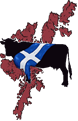 Registered in Scotland as a Charity SC009684Shetland Rural Centre, Staneyhill, Lerwick, Shetland ZE1 0NAEmail: secretary@schbs.co.uk             Website: www.schbs.co.ukCALF REGISTRATION FORM – CALVES BORN   FEESCONTINUATION…OWNER NAMEBREEDER NAME (owner at time of insemination)OWNER ADDRESSHERD NOREGISTERED HERD PREFIX REGISTERED HERD PREFIX For Office UseHB No.CALF NAMEEAR TAG No.DATE OF BIRTHCOLOURSIRE: NAME and/or HERD BOOK No.DAM: NAME and/or HERD BOOK No.HeiferCalf RegBull Calf Reg1234Bank details: Bank Account Name: Shetland Cattle Herd Book SocietySort: 83-24-22 		BIC: RBOS GB 2LA/c No: 00177615	IBAN: GB05 RBOS 8324 2200 1776 15I confirm that these animals conform to the breed standardSIGNED: Heifer calf RegisterIn Year of BirthIn following Year2+ yrs after BirthTOTAL DUEBank details: Bank Account Name: Shetland Cattle Herd Book SocietySort: 83-24-22 		BIC: RBOS GB 2LA/c No: 00177615	IBAN: GB05 RBOS 8324 2200 1776 15I confirm that these animals conform to the breed standardSIGNED: Fee per calf@ £10@ £30@ £50£Bank details: Bank Account Name: Shetland Cattle Herd Book SocietySort: 83-24-22 		BIC: RBOS GB 2LA/c No: 00177615	IBAN: GB05 RBOS 8324 2200 1776 15I confirm that these animals conform to the breed standardSIGNED: Bull calf RegisterIn Year of BirthIn following Year2+ yrs after BirthBank details: Bank Account Name: Shetland Cattle Herd Book SocietySort: 83-24-22 		BIC: RBOS GB 2LA/c No: 00177615	IBAN: GB05 RBOS 8324 2200 1776 15I confirm that these animals conform to the breed standardSIGNED: Fee per calf@ £30@ £70@ £100£Bank details: Bank Account Name: Shetland Cattle Herd Book SocietySort: 83-24-22 		BIC: RBOS GB 2LA/c No: 00177615	IBAN: GB05 RBOS 8324 2200 1776 15I confirm that these animals conform to the breed standardSIGNED: Bank details: Bank Account Name: Shetland Cattle Herd Book SocietySort: 83-24-22 		BIC: RBOS GB 2LA/c No: 00177615	IBAN: GB05 RBOS 8324 2200 1776 15I confirm that these animals conform to the breed standardSIGNED: TOTAL PAID (Paid by BACS / CHQ)TOTAL PAID (Paid by BACS / CHQ)TOTAL PAID (Paid by BACS / CHQ)TOTAL PAID (Paid by BACS / CHQ)£CALF NAMEEAR TAG No.DATE OF BIRTHCOLOURSIRE: NAME & HERD BOOK No.DAM: NAME & HERD BOOK No.HeiferCalf RegBull Calf Reg56789101112131415